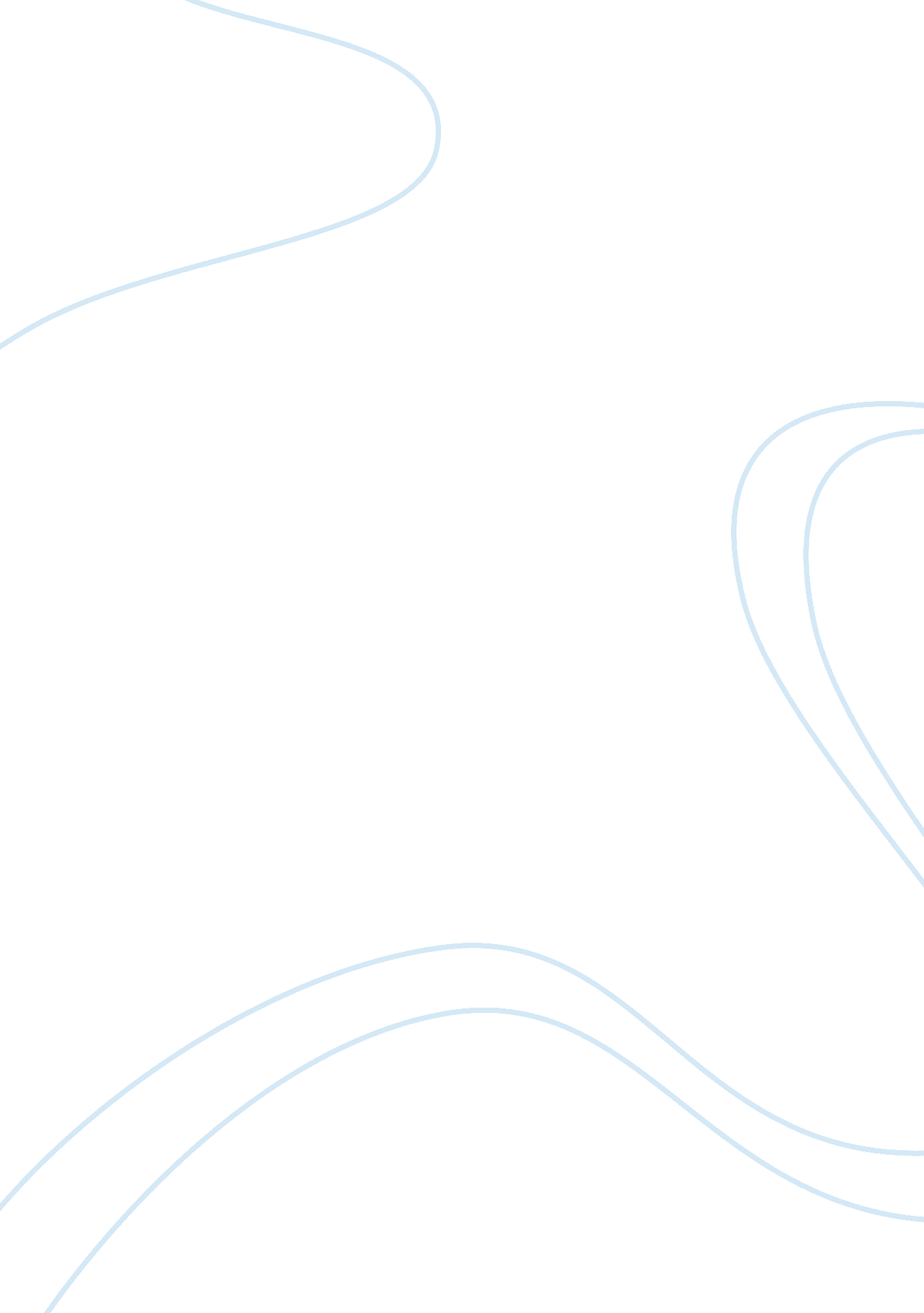 Informative essay on personal statement example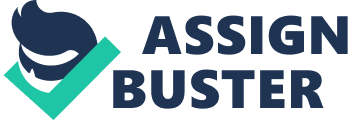 Photography is law-breaking. The possibilities are endless. Why should we stick with fashion existing notions when we can challenge them? Our world is our oyster and is there for us to use it. I find amazing how fashion is an ever-changing issue. Fashion analyzes the history of our world and re-invents it in a contemporary way (e. g the Dior Spring 2004 collection inspired in the Ancient Egypt). Fashion is not just what we wear; it changes attitudes, personalities, manners, the effects it has are unbelievable (e. g James Dean teenage look and making denim fashionable) this is why my passion for it is dazzling. My aim is to produce an original response to fashion photography which is edge-cutting & convey something more than a standard image. Since I was 4, I started to admire beauty; I drew portraits of my mother & started developing an awareness of what beauty & fashion is. During mychildhood, I was attached to a pencil; my arising curiosity & admiration for the female form grew as I kept developing my art skills; specially drawing women. These activities started to hook me to fashion, photography & make-up. I have been lucky to have a close group of 7 girls. My amusement with photography started when I began to shoot them. Suddenly, photography started to fascinate me & I became really devoted & dedicated; always eager to learn a& keep doingphotoshoots frequently. In my photography, I try to unearth the raw beauty with make-up, angles, lightning & directing model properly. I cherish observing at people; how the light reflects on them, their face, eyes and I imagine poses; my mind is a non-stop rollercoaster of ideas. My ambition & determination made me start working with clients when I was 15. These clients were other girls who saw photographs on social networks & started to want me to shoot them & I began to gainmoney. I prepared a portfolio and went to Carmen Duran (model agency) and they offered me a job as a photographer. I realized this is what I wanted to do with my life & to further develop myself I decided to study in London which is a global hub that will definitely give me creativity & inspiration. I then applied to fashion photography courses & LCF rejected me so I got a place in the SSU studying Fashion with Photography which I really enjoy but I think LCF is where I want to get taught this is why I decided to take the “ Fashion Photography 1” course starting this February to keep broaden my knowledge and be more repared if I received the opportunity to study in this prestigious university. In the fashion industry, I worked for Marta Stella which designed hats for the “ The Skin I Live” directed by Almodovar. Julian Mateo Atelier, Vicente Gracia, etc. I shoot the accessories campaign of Amparo Chorda, a designer who appeared on the NY Fashion Week & my work has appeared in press and TV. I photographed an event in London Cuckoo Club. This work experiences enable me to develop professional skills, meet deadlines & work as a team. Inmy free time, I enjoy viewing contemporary magazines & sites: 125 magazine, Love, Tank, Let them Eat Cake, Lula, Self Service, Purple, and V Mag. Furthermore, blogs like Alice Point & websties like fashiongonerogue are a source of ideas for me. Furthermore, I enjoy researching & watching documentaries about photographers e. g: Bailey & the movement of the swinging London, I admire his tightly cropped high-contrast images. However, I appreciate fashion photography from Corinne Day style to Vadukul. Demarchelier is probably my favorite photographer; I adore the Pirelli Calendar 2008, is awesome: the Asian influence, styling, cold tones, etc. This is a clear e. g of what I want to do. Styling & make-up are others of my passions. I admire Babeth because of her minimalism & masculinity, C. Roitfeld and K. Grand. Finally, I know I am not the best applicant but I just feel sparkling emotions when I am doing a shoot, when I am styling & when I direct models which completely fulfills me. 